PROJET QUADRIENNAL 2017/2021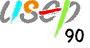 Territoire de BelfortUnion Sportive de l'Enseignement du Premier degré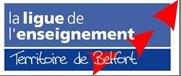 Long terme		Moyen terme	Court terme	Formation et pédagogieFORMATION FEDERALEDévelopper une formation au service de la rencontre sportive associativeOBJECTIF : Développer la formation d'animateurs USEP sur le départementDiffusion annuelle de la liste des formateurs régionaux et départementaux aux partenaires institutionnelsOrganisation annuelle d'un stage départemental de formation d'animateurs USEPIntégration d'une formation PSC1 aux formations d'animateurs USEPIntégration et valorisation des outils nationaux, régionaux et départementaux lors des formationsAugmentation du nombre de formateurs USEP du départementParticipation active au niveau régional (CRUSEP)FORMATION DES ENSEIGNANTSRendre accessible le concept de sport scolaire USEP à chaque enseignantOBJECTIF : Développer les liens avec les structures départementales en charge de la formation initiale et continue des enseignantsOrganisation annuelle d'un stage départemental de formation d'animateurs USEPMise en place d'une offre de formation auprès des stagiaires de l'ESPEParticipation à la formation initiale des enseignants au sein des ESPEPEDAGOGIEArticuler nos productions pédagogiques avec les contenus de nos formationsOBJECTIF : Diffuser les modules de formation USEP spécifiques seuls ou en partenariat avec les institutions ou d'autres mouvements complémentairesDiffuser le module SANTE créé par la Région BFCS'approprier les outils de l'USEP national et les diffuserVIE ASSOCIATIVE ET SPORTIVEMANIFESTATIONS NATIONALESFédérer l'action des districts autour d'événements et de manifestations d'envergure nationale, régionale, interdépartementale et départementaleOBJECTIF : Donner une cohérence départementale à un événement national,Se servir d'un événement national, régional, interdépartemental pour développer l'activité départementaleInscription du département à au moins une opération nationale par an MANIFESTATIONS DEPARTEMENTALESOBJECTIFS : Créer une dynamique de rencontres sportives associatives départementalesAccompagner les associations pour l’organisation des rencontres inter-secteurs. Organisation d’une rencontre départementale, impliquant plusieurs associations de différents secteurs dans le cadre d’un projet fédérateur faisant suite aux rencontres par secteur.PRATIQUES INNOVANTESValoriser et développer les savoirs-faire partagés autour de pratiques innovantes à partir d'activités traditionnelles ou nouvellesOBJECTIF : Développer des APS innovantes à l'échelle du départementParticipation au développement de l’activité innovante initiée par l’USEP BFC Investissement en matériel. PETITE ENFANCEAssurer le développement de l'USEP en maternelle par des activités physiques et associatives diversifiéesOBJECTIF : Inciter les districts à développer les rencontres sportives et associatives en maternelleMise en place annuellement d’une rencontre départementale « USEP maternelle » spécifique Mutualisation des ressources et des expériences de secteurs pour la création d’un dossier pédagogique  commun. POLE SANTE / CITOYENNETE / DEVELOPPEMENT DURABLEAffiner et faire reconnaître notre projet d'éducation à la santé et à la citoyenneté par les pratiques sportives, physiques et associativesOBJECTIF : Inciter les districts à prendre en compte les volets citoyenneté et santé dans les rencontres USEPMise en place de débats associatifs lors des rencontres afin de développer l’esprit critique des enfants.Exploitation des documents « Attitude santé », le livret du débat associatif, Rebonds et compagnieRAYONNEMENT / PARTENARIATS / COMMUNICATIONCOMMUNICATION ET RAYONNEMENTMettre en place une politique de communication globale cohérente, complémentaire et efficaceCréation et développement d’un site internet USEP 90 en lien avec le nationalCréation de page Twitter et Facebook Achat de matériel de communicationPARTENARIATSCréer, renforcer et valoriser les partenariats institutionnels et privésOBJECTIF : Faire vivre la convention avec la DSDEN 71Mise en œuvre du rapprochement avec l'UNSSOBJECTIF : Renforcer nos partenariats institutionnelsDévelopper les liens avec la DDCSPPAvec le CDOS : participation aux réunionsRecréer un partenariat avec le Conseil départementalOBJECTIF 2 : Soutenir les associations d’écoles et de secteurs  Soutien pour l’achat de matériel sportif en particulier pour les pratiques innovantes Mise à disposition d’outils de gestion d’une association USEP (aspects statutaires, financiers,…) Diffusion des outils pédagogiques réalisés par l’USEP nationale STRUCTURATION TERRITORIALEPromouvoir et développer une démarche participative et de co-construction à l'échelle du départementOBJECTIF 1: Renforcer le fonctionnement de l'USEP 90Élaboration d'un PDDMise en place d'un calendrier statutaire annuelÉvaluation et régulation du PDD en temps réelcréation de 4 commissions : PDD/PRD/PNDDéveloppement des relations entre l’UNSS et l’USEP départemental  (Cycle 3)Inclusions/Accessibilités/ParticipationVie sportive/pédagogie/rechercheÉvaluation finale du PDDOBJECTIF 2 : Soutenir les associations d’écoles et de secteurs Soutien pour l’achat de matériel sportif en particulier pour les pratiques innovantes Mise à disposition d’outils de gestion d’une association USEP (aspects statutaires, financiers,…) Diffusion des outils pédagogiques réalisés par l’USEP nationale 